Авторы сценария:  учителя   МБОУ СОШ №  4  г. Советский, Тюменской области,  ХМАО – Югра  Кузьмина М.В. Е.А.       Турсунова М.С.                    Звучат фанфары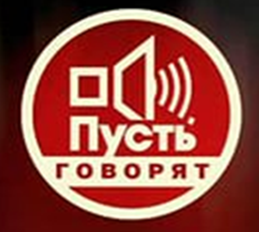 Ведущий: Добрый день! Мы рады приветствовать вас на профориентационном ток-шоу "Я б в рабочие пошёл: " Сегодня в качестве экспертов выступят:- ведущий инспектор Центра занятости населения Гребнева Любовь Михайловна, -представитель предприятия «Газпром ТрансгазЮгорск" Пьянков А.В.Ведущий: Данное мероприятие проводится в рамках профориентационного проекта, который так и называется «Я б в рабочие пошел», который стартовал в нашей школе месяц назад ….. слайдВедущий: «Кем быть?», «Каким быть?».Ведущий: Эти вопросы волновали каждое поколение? Как это было. Давайте посмотрим об этом небольшой сюжет. Внимание на экран.Ведущий: Для поиска собственных ответов на данные вопросы были созданы творческие группы из числа девятиклассников нашей школы. СлайдВедущий: Обучающиеся занимались:- сбором и анализом информации;- разработкой собственного варианта решения проблемы;- реализацией намеченного плана действий;- подготовкой итогового ток-шоу. слайдВедущий: Итак, разговор сегодня пойдет о востребованных профессиях на рынке труда. Мы будем говорить о тех людях, которые способствуют укреплению экономического потенциала нашего округа. На каждом предприятии есть множество разнообразных профессий и специальностей, без которых не может обойтись современное производство.слайдВедущий: С региональным компонентом востребованности профессий нас познакомит ведущий инспектор Центра занятости населения Советского района Гребнева Любовь Михайловна ВыступлениеВедущий: Можете ли вы составить прогноз на будущее, какая ситуация сложится на предприятиях в ближайшие 5 лет, если рабочих кадров по-прежнему не будет хватать? ОтветВедущий: А сейчас мы хотим познакомить вас с результатами социологического опроса "Профессиональные предпочтения школьников", который был проведён среди обучающихся 9-х классов. Перед вами выступит руководитель творческой группы психологов учащийся 9а класса Вшивцев Никита    Выступление, слайдВедущий: Как вы считаете, существует ли возможность коррекции данной статистики? Что нужно сделать для того, чтобы отношение молодого поколения к рабочим специальностям изменилось?Ответ.Ведущий: Собственно это и есть главная цель нашего ток-шоу.Ведущий: Слово нашим участникам экспертных групп по вопросу "Рабочие профессии": обучающимся 9-х классов. Это результат исследовательской работы: "плюсы" и "минусы" труда рабочего. Посмотрим, кто в данном диалоге будет выглядеть убедительнее."Оптимист" приводит аргументы "за". "Скептик" - критикует данную профессиональную направленность, приводит аргументы "против". Тропин -Скептик: Хочу ли я быть рабочим? Пожалуй, нет. И вообще, мне кажется, что сегодня на предприятиях работают только старики.Сидоров Оптимист: Ты не прав! Например, на «Юграплит» среднестатистический рабочий - это молодой человек до 35 лет. Ну, а на структурном подразделении «ГазпромТрансгазЮгорск»  сегодня работают 930 человек до 25 лет.Тропин Скептик: Но, согласись. Зарплата в соотношении с выполняемым объемом работы небольшая.Сидоров Оптимист: Не точная информация! Ты знаешь, от чего зависит оплата труда? Это: образование, разряд, стаж, квалификация.Югроплит: средняя заработная плата 30 000 тыс. руб., высоко-квалифицированные рабочие - 30-35 тыс. руб.Газпром: начинающий - …. тыс. руб., с разрядом - … тыс. руб., квалифицированный рабочий - до … тыс. руб.Тропин Скептик: Неплохо. Но работать на предприятии от звонка до звонка трудно! Я думаю, автосервис, охранное предприятие - более выгодный вариант.Сидоров Оптимист: Да. Можно работать и там. А ты знаком с понятием "социальный пакет"? Только предприятие предоставит тебе гарантии, такие как: оплачиваемый отпуск, оплачиваемый больничный, оплачиваемая сессия для заочника, частичная оплата за учёбу, четко нормированный рабочий день, дополнительная оплата за переработки, премия за рациональные предложения, льготные ипотечные кредиты и д.р.Тропин Скептик: Впечатляет! А перспектива роста? Рабочий - и всё.Сидоров Оптимист: Не скажи! Тут главное работать с желанием. Вот, например, "Газпром" Петр Созонов прошел трудовой путь: 1985 г. машинист технологических компрессоров - 1992 г. главный инженер – 2012 г. Генеральный директор ООО «Газпром трансгаз Югорск».Тропин Скептик: Круто! И всё-таки! Работа - физическая, грязная, шумная, часто вредная для здоровья. После такой работы обеспечены хронические профессиональные заболевания.Сидоров Оптимист: Старо. Для релаксации и восстановления физической формы: ГазпрмТрансгазЮгорск - прекрасный спортивный комплекс на территории завода; бесплатные путёвки в дома отдыха, санатории; своя мед. центры; свои лыжные базы; культурно-развлекательные центры.Тропин Скептик: Согласен. Буду думать, искать, выбирать. И ещё, послушаем, что скажут специалисты.Сидоров Оптимист: Я тоже с удовольствием послушаю. И надеюсь, ты убедишься в том, что современный рабочий - это здорово!Ведущий: Большое спасибо нашим экспертам. Были приведены весомые аргументы в пользу профессии "рабочий". Думаю, дальнейший ход нашего ток-шоу ещё больше убедит всех участников в том, что о данном профессиональном направлении стоит задуматься.Ведущий: Творческая бригада обучающихся направления "Основы экранной культуры" предлагает вашему вниманию небольшой фильм ".Демонстрация фильмаВедущий: Да. Размах производства, романтика трудовых будней - всё это, весьма впечатляет.Ведущий: А сейчас слово главным героям нашего ток-шоу: людям, связавшим свою трудовую жизнь с газотранспортной отраслью. Перед вами наш эксперт............................ВыступлениеВедущий: Большое спасибо. А сейчас слово залу, мне подсказывают, что и участников появились вопросы к нашим гостям.Ведущий: Я уверен. Есть такая профессия - рабочий! Трудная, необходимая и важная! Мы ещё раз благодарим наших гостей  и в знак нашей благодарности разрешите вручить Вам благодарственные письма.  ( вручение памятных дипломов)Ведущий: Мы живем в век информационных технологий и инноваций. У профессии "рабочий" есть будущее, перспектива развития. И жить в этом будущем вам, обучающиеся 9-х классов. А мы проведем небольшое интерактивное голосование. Скажите, пожалуйста, стала ли профессия рабочий ближе, понятнее (поднимут красные карточки, кто считает иначе – зеленые)Ответ "зала"Ведущий: Что же. Такой ответ обнадёживает.Наше ток-шоу подходит к концу. Мы верим, что проект достиг своей цели и профессия "рабочий" заинтересовала вас. Удачи вам, доброго пути в профессиональном самоопределении. Спасибо за внимание.Мир стареет   в былых надеждах.      Но сегодня,     как и вчера — на плечах    эту землю держат     и несут на себе  мастера! Мастера. Профессионалы.   Те, что в жизни постичь смогли щедрость камня,   душу металла,  свежесть формулы,   нрав земли. 